High School SPI Points Distribution: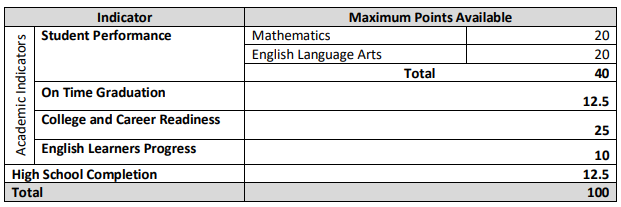 Elementary and Middle School SPI Points Distribution: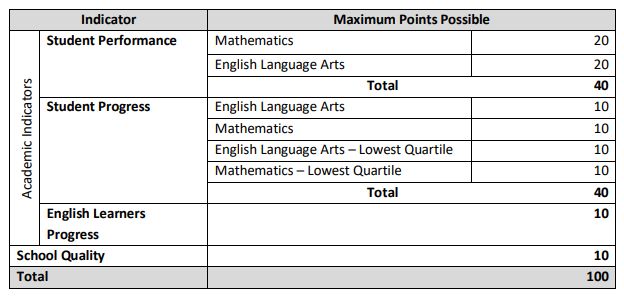 